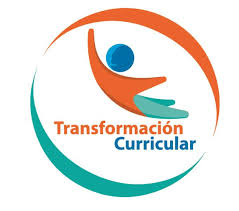 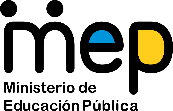 Guía de trabajo autónomo 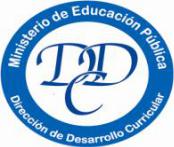 El trabajo autónomo es la capacidad de realizar tareas por nosotros mismos, sin necesidad de que nuestros/as docentes estén presentes. 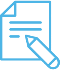 Me preparo para resolver la guía Pautas que debo verificar antes de iniciar mi trabajo.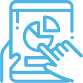 Voy a recordar lo aprendido y/o aprender.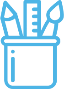 Pongo en práctica lo aprendido Completo los siguientes ejercicios de autoevaluaciónAnexo 1. Identidad: algunas preguntas importantes.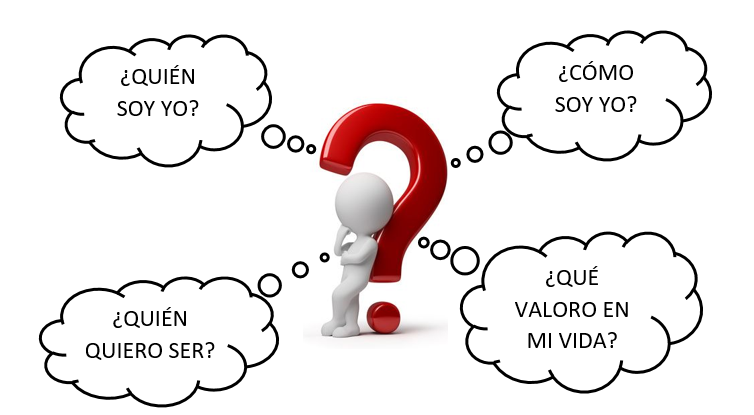 Centro educativo:Educador/a:Nivel: Décimo año colegios académicos/ Duodécimo año colegios técnicosAsignatura: PsicologíaIndicador de aprendizaje esperado: Identifica aspectos vinculados con el concepto de identidad como parte del proceso de autoconocimiento.Materiales o recursos que voy a necesitar Se requieren los siguientes recursos o materiales:Lapicero y cuadernoDispositivo móvil para realizar la lectura o bien el material impreso Condiciones que debe tener el lugar donde voy a trabajar Es importante que el lugar donde vayas a realizar este trabajo autónomo tenga de ser posible las siguientes condiciones:Buena iluminaciónBuena ventilaciónUna silla y un escritorio (mesa) adecuadosEvitar todas las distracciones posiblesTiempo en que se espera que realice la guía El tiempo estimado para realizar las actividades propuestas en este trabajo autónomo son 120 minutosIndicaciones Vamos a iniciar el aprendizaje y la exploración de un nuevo tema, la identidad, vas a tener la oportunidad de conocerte mejor a ti mismo (a).Observa con detenimiento la ilustración que aparece en el anexo# 1: “Identidad: algunas preguntas importantes”.Actividades para retomar o introducir el nuevo conocimiento.Una vez que observaste la ilustración, responde en tu cuaderno las preguntas que se plantean.Trata de responder con total sinceridad las preguntas, y reflexiona sobre cada una de ellas. Este trabajo no tendrás que compartirlo con ninguna otra persona.Indicaciones Observe el video “Identidad y Autoestima en el adolescente” Ernesto Ayala Durán. Universidad Michoacana. Lo puedes encontrar en el siguiente enlacehttps://www.youtube.com/watch?v=TtOvVxbVWc0  si tienes internet o en la carpeta de materiales lo encuentras descargado.Acorde con el contenido del video responda en su cuaderno las siguiente preguntas:¿Por qué es importante la etapa de la adolescencia?¿Qué influencia tienen los grupos de pertenencia y referencia en la construcción de la identidad?¿Por qué la adolescencia es una etapa de  toma de decisiones?¿Cómo pueden afectar los apodos, el maltrato, los mensajes negativos, la discriminación y la exclusión el proceso de construcción de la identidad?Cómo influye la familia en el proceso de construcción de la identidad?Qué es el yo físico y cómo se construye?Por último, construya su propia definición de identidad, según sus experiencias y los aprendizajes desarrollados.Indicaciones o preguntas o matrices para auto regularse y evaluarseAl terminar la actividad, me hago las siguientes preguntas:¿Seguí las indicaciones que se me solicitaron?¿Tuve algún problema para cumplir con las acciones que se planteaban en la actividad?¿Hubo algún concepto del video que no comprendí?Reflexiono:¿Qué sabía antes de estos temas y qué sé ahora?¿Qué puedo mejorar de mi trabajo?¿Cómo le puedo explicar a otra persona lo que aprendí?RECUERDE: SI LO CONSIDERA INTERESANTE, PUEDE REGISTRAR EL APRENDIZAJE DE HOY EN EL PORTAFOLIO DE EVIDENCIASCon el trabajo autónomo voy a aprender a aprender: AutorregulaciónCon el trabajo autónomo voy a aprender a aprender: AutorregulaciónReviso las acciones realizadas durante la construcción del trabajo.Marco una X encima de cada símbolo al responder las siguientes preguntas Reviso las acciones realizadas durante la construcción del trabajo.Marco una X encima de cada símbolo al responder las siguientes preguntas ¿Leí las indicaciones con detenimiento?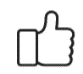 ¿Comprendí el contenido de del esquema y la noticia?¿Comprendí cómo realizar los ejercicios?¿Me devolví a leer las indicaciones cuando no comprendí qué hacer?Con el trabajo autónomo voy a aprender a aprender: EvaluaciónCon el trabajo autónomo voy a aprender a aprender: EvaluaciónValoro lo realizado al terminar por completo el trabajo.Marca una X encima de cada símbolo al responder las siguientes preguntasValoro lo realizado al terminar por completo el trabajo.Marca una X encima de cada símbolo al responder las siguientes preguntas¿Leí mi trabajo para saber si es comprensible lo escrito o realizado?¿Revisé mi trabajo para asegurarme si todo lo solicitado fue realizado?¿Me siento satisfecho con el trabajo que realicé?Explico ¿Cuál fue la parte favorita del trabajo?¿Qué puedo mejorar, la próxima vez que realice la guía de trabajo autónomo?Explico ¿Cuál fue la parte favorita del trabajo?¿Qué puedo mejorar, la próxima vez que realice la guía de trabajo autónomo?Autoevaluación de mi desempeñoAl terminan por completo el trabajo, autoevalúo el nivel de desempeño alcanzadoAutoevaluación de mi desempeñoAl terminan por completo el trabajo, autoevalúo el nivel de desempeño alcanzadoAutoevaluación de mi desempeñoAl terminan por completo el trabajo, autoevalúo el nivel de desempeño alcanzadoMarco con una equis (x) encima del nivel que mejor represente mi desempeño en cada indicadorMarco con una equis (x) encima del nivel que mejor represente mi desempeño en cada indicadorMarco con una equis (x) encima del nivel que mejor represente mi desempeño en cada indicadorIndicador del aprendizaje esperadoInicialMenciono aspectos generales vinculados con el concepto de identidad.Identifica aspectos vinculados con el concepto de identidad como parte del proceso de autoconocimiento.InicialMenciono aspectos generales vinculados con el concepto de identidad.Identifica aspectos vinculados con el concepto de identidad como parte del proceso de autoconocimiento.Intermedio Brindo generalidades acerca del proceso de construcción de la identidad desde sus vivencias personales.Identifica aspectos vinculados con el concepto de identidad como parte del proceso de autoconocimiento.AvanzadoReconozco de manera específica la importancia del proceso de autoconocimiento en la construcción de la identidad.